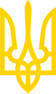 ЗАКОН УКРАЇНИПро забезпечення прав і свобод внутрішньо переміщених осібІз змінами і доповненнями, внесеними
 Законами України
 від 28 грудня 2014 року N 77-VIII,
від 5 березня 2015 року N 245-VIII,
від 24 грудня 2015 року N 921-VIII,
від 26 січня 2016 року N 936-VIII,
від 23 березня 2017 року N 1972-VIII,
від 19 грудня 2017 року N 2249-VIII,
від 8 лютого 2018 року N 2279-VIII,
від 5 грудня 2019 року N 341-IX,
Виборчим кодексом України
 від 19 грудня 2019 року N 396-IX,
Законами України
 від 16 січня 2020 року N 474-IX,
від 17 червня 2020 року N 720-IX,
від 5 лютого 2021 року N 1217-IX,
від 1 липня 2021 року N 1618-IX,
від 14 липня 2021 року N 1646-IX,
від 30 листопада 2021 року N 1916-IX,
від 15 грудня 2021 року N 1962-IX,
від 21 квітня 2022 року N 2220-IX,
від 18 липня 2022 року N 2417-IX,
від 19 липня 2022 року N 2438-IX,
від 21 вересня 2022 року N 2622-IX,
від 10 квітня 2023 року N 3022-IX,
від 11 квітня 2023 року N 3054-IX,
від 8 листопада 2023 року N 3446-IXЦей Закон відповідно до Конституції та законів України, міжнародних договорів України, згода на обов'язковість яких надана Верховною Радою України, встановлює гарантії дотримання прав, свобод та законних інтересів внутрішньо переміщених осіб.Стаття 1. Поняття внутрішньо переміщеної особи1. Внутрішньо переміщеною особою є громадянин України, іноземець або особа без громадянства, яка перебуває на території України на законних підставах та має право на постійне проживання в Україні, яку змусили залишити або покинути своє місце проживання у результаті або з метою уникнення негативних наслідків збройного конфлікту, тимчасової окупації, повсюдних проявів насильства, порушень прав людини та надзвичайних ситуацій природного чи техногенного характеру.(абзац перший частини першої статті 1 у редакції
 Закону України від 24.12.2015 р. N 921-VIII)Зазначені обставини вважаються загальновідомими і такими, що не потребують доведення, якщо інформація про них міститься в офіційних звітах (повідомленнях) Верховного Комісара Організації Об'єднаних Націй з прав людини, Організації з безпеки та співробітництва в Європі, Міжнародного Комітету Червоного Хреста і Червоного Півмісяця, Уповноваженого Верховної Ради України з прав людини, розміщених на веб-сайтах зазначених організацій, або якщо щодо таких обставин уповноваженими державними органами прийнято відповідні рішення.2. Адресою покинутого місця проживання внутрішньо переміщеної особи в розумінні цього Закону визнається адреса місця проживання особи на момент виникнення обставин, зазначених у частині першій цієї статті.Стаття 2. Гарантії дотримання прав і свобод внутрішньо переміщених осіб1. Україна вживає всіх можливих заходів, передбачених Конституцією та законами України, міжнародними договорами, згода на обов'язковість яких надана Верховною Радою України, щодо запобігання виникненню передумов вимушеного внутрішнього переміщення осіб, захисту та дотримання прав і свобод внутрішньо переміщених осіб, створення умов для добровільного повернення таких осіб до покинутого місця проживання або інтеграції за новим місцем проживання в Україні.(частина перша статті 2 із змінами, внесеними
 згідно із Законом України від 24.12.2015 р. N 921-VIII)Стаття 3. Захист від примусового внутрішнього переміщення та примусового повернення на попереднє місце проживання1. Громадянин України, іноземець або особа без громадянства, яка перебуває на території України на законних підставах та має право на постійне проживання в Україні, за обставин, визначених у статті 1 цього Закону, має право на захист від примусового внутрішнього переміщення або примусового повернення на покинуте місце проживання.(частина перша статті 3 із змінами, внесеними
 згідно із Законом України від 24.12.2015 р. N 921-VIII)Стаття 4. Облік внутрішньо переміщених осіб1. Факт внутрішнього переміщення підтверджується довідкою про взяття на облік внутрішньо переміщеної особи, що діє безстроково, крім випадків, передбачених статтею 12 цього Закону.(частина перша статті 4 із змінами, внесеними
 згідно із Законом України від 24.12.2015 р. N 921-VIII)Кожна дитина, у тому числі яка прибула без супроводження батьків, інших законних представників, отримує довідку про взяття на облік внутрішньо переміщеної особи.(частину першу статті 4 доповнено абзацом другим
 згідно із Законом України від 26.01.2016 р. N 936-VIII)2. Підставою для взяття на облік внутрішньо переміщеної особи є проживання на території, де виникли обставини, зазначені в статті 1 цього Закону, на момент їх виникнення.(частина друга статті 4 із змінами, внесеними
 згідно із Законом України від 24.12.2015 р. N 921-VIII)3. Для отримання довідки про взяття на облік внутрішньо переміщеної особи така особа звертається із заявою до структурного підрозділу з питань соціального захисту населення районних, районних у місті Києві державних адміністрацій, виконавчих органів міських, районних у містах (у разі утворення) рад за місцем проживання у порядку, встановленому Кабінетом Міністрів України.Форма заяви затверджується центральним органом виконавчої влади з формування та забезпечення реалізації державної політики у сферах соціального захисту, соціального обслуговування населення, волонтерської діяльності, з питань сім'ї та дітей, оздоровлення та відпочинку дітей, а також захисту прав депортованих за національною ознакою осіб, які повернулися в Україну.(абзац другий частини третьої статті 4 із змінами,
 внесеними згідно із Законом України від 05.12.2019 р. N 341-IX)(частина третя статті 4 у редакції
 Закону України від 24.12.2015 р. N 921-VIII)4. Заява подається внутрішньо переміщеною особою, у тому числі неповнолітніми дітьми, особисто, а малолітніми дітьми, недієздатними особами або особами, дієздатність яких обмежено, - через законного представника (далі - заявник).Від імені малолітньої дитини, яка прибула без супроводження законних представників, таку заяву може подати її родич (баба, дід, прабаба, прадід, повнолітні брат або сестра, тітка, дядько) або вітчим, мачуха, у яких проживає (перебуває) дитина.Від імені малолітньої дитини, яка прибула без супроводження законних представників або осіб, зазначених в абзаці другому цієї частини, таку заяву подає представник органу опіки та піклування за місцем перебування такої дитини.Від імені дитини, влаштованої до дитячого закладу, закладу охорони здоров'я або закладу соціального захисту дітей на повне державне забезпечення, таку заяву подає керівник відповідного закладу.Заява підписується заявником або особою, зазначеною в абзацах другому - четвертому цієї частини, яка дає згоду на обробку, використання, зберігання його персональних даних та персональних даних особи, від імені якої подається заява.(частина четверта статті 4 у редакції
 Закону України від 26.01.2016 р. N 936-VIII)5. Студенти, які здобували певний освітньо-кваліфікаційний рівень та мали реєстрацію місця проживання в гуртожитках, після зняття з реєстрації мають право на отримання довідки про взяття на облік внутрішньо переміщеної особи у випадку, якщо не бажають повернутися до попереднього місця проживання через обставини, зазначені у статті 1 цього Закону.6. Частину шосту статті 4 виключено(згідно із Законом України
 від 24.12.2015 р. N 921-VIII)7. Разом із заявою заявник подає документ, що посвідчує особу та підтверджує громадянство України, або документ, що посвідчує особу та підтверджує її спеціальний статус, або свідоцтво про народження дитини.(абзац перший частини сьомої статті 4 із змінами, внесеними
 згідно із Законом України від 26.01.2016 р. N 936-VIII)У разі наявності в документі, що посвідчує особу та підтверджує громадянство України, або документі, що посвідчує особу та підтверджує її спеціальний статус, відмітки про реєстрацію місця проживання на території адміністративно-територіальної одиниці, з якої здійснюється внутрішнє переміщення у зв'язку з обставинами, визначеними у статті 1 цього Закону, довідка про взяття на облік внутрішньо переміщеної особи або рішення про відмову у видачі довідки з обов'язковим зазначенням підстави відмови, підписане керівником уповноваженого органу, видається заявнику в день подання заяви.У разі відсутності в документі, що посвідчує особу та підтверджує громадянство України, або документі, що посвідчує особу та підтверджує її спеціальний статус, відмітки про реєстрацію місця проживання на території адміністративно-територіальної одиниці, з якої здійснюється внутрішнє переміщення у зв'язку з обставинами, визначеними у статті 1 цього Закону, заявник надає докази, що підтверджують факт проживання на території адміністративно-територіальної одиниці, з якої здійснюється внутрішнє переміщення, на день виникнення обставин, що спричинили внутрішнє переміщення, визначених статтею 1 цього Закону (військовий квиток з відомостями про проходження військової служби, трудова книжка із записами про здійснення трудової діяльності (за наявності), документ, що підтверджує право власності на рухоме або нерухоме майно, свідоцтво про базову загальну середню освіту, атестат про повну загальну середню освіту, документи про професійно-технічну освіту, документ про вищу освіту (науковий ступінь), довідку з місця навчання, рішення районної, районної у місті Києві чи Севастополі державної адміністрації, виконавчого органу міської чи районної у місті ради про влаштування дитини до дитячого закладу, у прийомну сім'ю, дитячий будинок сімейного типу, встановлення опіки чи піклування, медичні документи, фотографії, відеозаписи тощо).(абзац третій частини сьомої статті 4 із змінами, внесеними
 згідно із Законами України від 26.01.2016 р. N 936-VIII,
від 05.02.2021 р. N 1217-IX)У передбаченому абзацом третім цієї частини випадку уповноважений орган, визначений частиною третьою цієї статті, зобов'язаний розглянути заяву про отримання довідки про взяття на облік внутрішньо переміщеної особи протягом 15 робочих днів та прийняти рішення про видачу заявнику довідки про взяття на облік внутрішньо переміщеної особи або про відмову у видачі довідки з обов'язковим зазначенням підстави відмови, яке підписується керівником цього органу.8. У разі подання заяви законним представником особи додатково подаються:документ, що посвідчує особу законного представника;документ, що підтверджує повноваження особи як законного представника, крім випадків, коли законними представниками є батьки (усиновлювачі);у разі необхідності - свідоцтво про народження дитини.У разі подання заяви особою, зазначеною в абзацах другому - четвертому частини четвертої цієї статті, додатково подаються:(частину восьму статті 4 доповнено абзацом п'ятим
 згідно із Законом України від 26.01.2016 р. N 936-VIII)документ, що посвідчує особу заявника;(частину восьму статті 4 доповнено абзацом шостим
 згідно із Законом України від 26.01.2016 р. N 936-VIII)документи, що підтверджують родинні стосунки між дитиною і заявником;(частину восьму статті 4 доповнено абзацом сьомим
 згідно із Законом України від 26.01.2016 р. N 936-VIII)документ, що підтверджує повноваження представника органу опіки та піклування або керівника дитячого закладу, закладу охорони здоров'я або закладу соціального захисту дітей, у якому дитина перебуває на повному державному забезпеченні, та документ, що підтверджує факт зарахування дитини до цього закладу.(частину восьму статті 4 доповнено абзацом восьмим
 згідно із Законом України від 26.01.2016 р. N 936-VIII)9. Порядок збирання та оброблення даних, оформлення і видачі довідки про взяття на облік внутрішньо переміщеної особи та форма її зразка затверджуються Кабінетом Міністрів України.10. Заявнику може бути відмовлено у видачі довідки про взяття на облік внутрішньо переміщеної особи, якщо:1) відсутні обставини, що спричинили внутрішнє переміщення, визначені у статті 1 цього Закону;2) у державних органів наявні відомості про подання завідомо неправдивих відомостей для отримання довідки;3) заявник втратив документи, що посвідчують його особу, до їх відновлення;4) у заявника немає відмітки про реєстрацію місця проживання на території адміністративно-територіальної одиниці, з якої здійснюється внутрішнє переміщення, та відсутні докази, що підтверджують факт проживання на території адміністративно-територіальної одиниці, з якої здійснюється внутрішнє переміщення, визначені частиною сьомою цієї статті;5) докази, надані заявником для підтвердження факту проживання на території адміністративно-територіальної одиниці, з якої здійснюється внутрішнє переміщення у зв'язку з обставинами, визначеними у статті 1 цього Закону, не доводять факту проживання заявника на території зазначеної адміністративно-територіальної одиниці.Особа має право звернутися із заявою повторно, якщо у неї з'явилися підстави, визначені у статті 1 цього Закону, або усунуті підстави для відмови у видачі довідки, передбачені цією статтею, чи оскаржити рішення про відмову у видачі довідки про взяття на облік внутрішньо переміщеної особи до суду.11. У разі втрати або псування довідки про взяття на облік внутрішньо переміщеної особи замість неї безоплатно видається дублікат.(частину сьому - п'ятнадцяту статті 4
 замінено частинами сьомою - одинадцятою
 згідно із Законом України від 24.12.2015 р. N 921-VIII)Стаття 41. Єдина інформаційна база даних про внутрішньо переміщених осіб1. Єдина інформаційна база даних про внутрішньо переміщених осіб створюється з метою обліку таких осіб.2. Порядок створення, ведення та доступу до відомостей Єдиної інформаційної бази даних про внутрішньо переміщених осіб визначається Кабінетом Міністрів України.Центральний орган виконавчої влади з формування та забезпечення реалізації державної політики у сферах соціального захисту, соціального обслуговування населення, волонтерської діяльності, з питань сім'ї та дітей, оздоровлення та відпочинку дітей, а також захисту прав депортованих за національною ознакою осіб, які повернулися в Україну, є відповідальним за забезпечення формування та ведення Єдиної інформаційної бази даних про внутрішньо переміщених осіб.(абзац другий частини другої статті 41 із змінами,
 внесеними згідно із Законом України від 05.12.2019 р. N 341-IX)(Закон доповнено статтею 41 згідно із
 Законом України від 24.12.2015 р. N 921-VIII)Відомості про внутрішньо переміщених осіб з Єдиної інформаційної бази даних про внутрішньо переміщених осіб безоплатно надаються центральному органу виконавчої влади, що реалізує державну політику у сфері статистики, для використання у статистичних цілях.(частину другу статті 41 доповнено абзацом третім
 згідно із Законом України від 19.07.2022 р. N 2438-IX)Стаття 5. Реєстрація місця проживання внутрішньо переміщеної особи1. Довідка про взяття на облік внутрішньо переміщеної особи засвідчує місце проживання внутрішньо переміщеної особи на період наявності підстав, зазначених у статті 1 цього Закону.2. Частину другу статті 5 виключено(згідно із Законом України
 від 24.12.2015 р. N 921-VIII)2. Адресою фактичного місця проживання внутрішньо переміщеної особи може бути адреса відповідного місця компактного поселення внутрішньо переміщених осіб (адреса містечка із збірних модулів, гуртожитку, оздоровчого табору, будинку відпочинку, санаторію, пансіонату, готелю тощо).(в статтю 5 включено частину другу згідно із
 Законом України від 23.03.2017 р. N 1972-VIII)3. Частину третю статті 5 виключено(згідно із Законом України
 від 24.12.2015 р. N 921-VIII)4. Частину четверту статті 5 виключено(згідно із Законом України
 від 24.12.2015 р. N 921-VIII)5. Частину п'яту статті 5 виключено(згідно із Законом України
 від 24.12.2015 р. N 921-VIII)6. Частину шосту статті 5 виключено(згідно із Законом України
 від 24.12.2015 р. N 921-VIII)Стаття 6. Забезпечення права внутрішньо переміщених осіб на отримання документів, що посвідчують особу та підтверджують громадянство України, або документів, що посвідчують особу та підтверджують її спеціальний статус1. Оформлення, обмін документів, що посвідчують особу та підтверджують громадянство України, або документів, що посвідчують особу та підтверджують її спеціальний статус, вклеювання у визначених законодавством випадках фотокартки при досягненні відповідного віку в паспорт громадянина України здійснює центральний орган виконавчої влади, що реалізує державну політику у сферах міграції (імміграції та еміграції), у тому числі протидії нелегальній (незаконній) міграції, громадянства, реєстрації фізичних осіб, біженців та інших визначених законодавством категорій мігрантів, за місцем звернення внутрішньо переміщеної особи.2. Внесення відомостей про зареєстроване або задеклароване місце проживання внутрішньо переміщеної особи на тимчасово окупованій Російською Федерацією території України, а також на територіях, на яких ведуться (велися) бойові дії, визначених у порядку, встановленому Кабінетом Міністрів України, до Єдиного державного демографічного реєстру під час оформлення, обміну документів, що посвідчують особу та підтверджують громадянство України, або документів, що посвідчують особу та підтверджують її спеціальний статус, здійснюється на підставі документів, що підтверджують зареєстроване або задеклароване місце проживання, або відомостей, внесених до документів особи, що підлягають обміну.Для внесення відомостей про зареєстроване або задеклароване місце проживання внутрішньо переміщеної особи на тимчасово окупованій Російською Федерацією території України, а також на територіях, на яких ведуться (велися) бойові дії, визначених у порядку, встановленому Кабінетом Міністрів України, може використовуватися інформація з Державного реєстру виборців, відомчої інформаційної системи центрального органу виконавчої влади, що реалізує державну політику у сферах міграції (імміграції та еміграції), у тому числі протидії нелегальній (незаконній) міграції, громадянства, реєстрації фізичних осіб, біженців та інших визначених законодавством категорій мігрантів, Державного реєстру актів цивільного стану громадян, Єдиної інформаційної бази даних про внутрішньо переміщених осіб.(стаття 6 із змінами, внесеними згідно із
 Законом України від 24.12.2015 р. N 921-VIII,
у редакції Закону України
 від 30.11.2021 р. N 1916-IX,
із змінами, внесеними згідно із
 Законом України від 18.07.2022 р. N 2417-IX,
у редакції Закону України від 11.04.2023 р. N 3054-IX)Стаття 7. Забезпечення реалізації прав зареєстрованих внутрішньо переміщених осіб на зайнятість, пенсійне забезпечення, загальнообов'язкове державне соціальне страхування, соціальні послуги, освіту1. Для взятої на облік внутрішньо переміщеної особи реалізація прав на зайнятість, пенсійне забезпечення, загальнообов'язкове державне соціальне страхування на випадок безробіття, у зв'язку з тимчасовою втратою працездатності, від нещасного випадку на виробництві та професійного захворювання, які спричинили втрату працездатності, на отримання соціальних послуг здійснюється відповідно до законодавства України.Перереєстрація безробітних, яких у подальшому було зареєстровано як внутрішньо переміщені особи, здійснюється державною службою зайнятості за місцем перебування фактичного проживання особи у порядку, визначеному Кабінетом Міністрів України.2. Україна вживає всіх можливих заходів, спрямованих на розв'язання проблем, пов'язаних із соціальним захистом, зокрема відновленням усіх соціальних виплат внутрішньо переміщеним особам.3. Громадянин пенсійного віку, особа з інвалідністю, дитина з інвалідністю та інша особа, яка перебуває у складних життєвих обставинах, яких зареєстровано внутрішньо переміщеними особами, мають право на отримання соціальних послуг відповідно до законодавства України за місцем реєстрації фактичного місця проживання такої внутрішньо переміщеної особи.4. Внутрішньо переміщена особа, яка звільнилася з роботи (припинила інший вид зайнятості), за відсутності документів, що підтверджують факт звільнення (припинення іншого виду зайнятості), періоди трудової діяльності та страхового стажу, реєструється як безробітна та отримує допомогу по безробіттю, соціальні та інші послуги за загальнообов'язковим державним соціальним страхуванням на випадок безробіття відповідно до законодавства.Внутрішньо переміщена особа, яка не мала можливості припинити трудовий договір (інший вид зайнятості) відповідно до пункту 1 статті 36, статей 38, 39 Кодексу законів про працю України у зв'язку з неможливістю продовження роботи за таким трудовим договором (іншого виду зайнятості) за попереднім місцем проживання, для набуття статусу безробітного та отримання допомоги по безробіттю і соціальних послуг за загальнообов'язковим державним соціальним страхуванням на випадок безробіття має право припинити такий трудовий договір в односторонньому порядку, подавши до центру зайнятості за місцем проживання внутрішньо переміщеної особи заяву на ім'я роботодавця про припинення трудового договору.(абзац другий частини четвертої статті 7
 у редакції Закону України від 21.04.2022 р. N 2220-IX)Датою припинення трудового договору є день, наступний за днем подання такої заяви.(частину четверту статті 7 доповнено новим абзацом
третім згідно із Законом України від 21.04.2022 р. N 2220-IX)Центр зайнятості за місцем проживання внутрішньо переміщеної особи у день припинення трудового договору повідомляє про це:(частину четверту статті 7 доповнено новим абзацом
четвертим згідно із Законом України від 21.04.2022 р. N 2220-IX)роботодавця (будь-якими засобами комунікації, у тому числі електронними). У разі якщо у таких осіб не розірвані трудові договори з роботодавцем, що перебуває на непідконтрольній території або щодо якого відсутня інформація про місце перебування, заява зберігається у територіальному органі центрального органу виконавчої влади, що реалізує державну політику у сфері зайнятості населення та трудової міграції, на підконтрольній території до моменту деокупації (розблокування) відповідних територій, після чого протягом 7 календарних днів повідомляє роботодавця (будь-якими засобами комунікації, у тому числі електронними);(частину четверту статті 7 доповнено новим абзацом
п'ятим згідно із Законом України від 21.04.2022 р. N 2220-IX,
абзац п'ятий частини четвертої статті 7 із змінами,
 внесеними згідно із Законом України від 21.09.2022 р. N 2622-IX)територіальний орган Пенсійного фонду України;(частину четверту статті 7 доповнено новим абзацом
шостим згідно із Законом України від 21.04.2022 р. N 2220-IX)територіальний орган Державної податкової служби.(частину четверту статті 7 доповнено новим абзацом
сьомим згідно із Законом України від 21.04.2022 р. N 2220-IX,
у зв'язку з цим абзац третій вважати абзацом восьмим)Взята на облік внутрішньо переміщена особа, яка не має документів, необхідних для надання статусу безробітного, отримує статус безробітного без вимог, що застосовуються за звичайної процедури. До отримання документів та відомостей про періоди трудової діяльності, заробітну плату (дохід), страховий стаж допомога по безробіттю таким особам призначається у мінімальному розмірі, встановленому законодавством на випадок безробіття.(частина четверта статті 7 із змінами, внесеними
 згідно із Законом України від 05.03.2015 р. N 245-VIII,
у редакції Закону України
 від 24.12.2015 р. N 921-VIII)5. Припинення самозайнятості внутрішньо переміщеної особи здійснюється за її заявою та спрощеною процедурою (без вимог, що застосовуються за звичайної процедури) за місцем проживання такої особи у відповідному територіальному органі державної виконавчої влади, що реалізує державну політику у сфері міграції (імміграції та еміграції), на підставі довідки про взяття на облік внутрішньо переміщеної особи.(частина п'ята статті 7 із змінами, внесеними
 згідно із Законом України від 24.12.2015 р. N 921-VIII)6. Реєстрація внутрішньо переміщеною особою юридичної особи (за умов її входження до складу засновників такої юридичної особи) або реєстрація такою внутрішньо переміщеною особою фізичної особи - підприємця здійснюється за її заявою та спрощеною процедурою (без вимог, що застосовуються за звичайної процедури) за місцем проживання такої особи у відповідному територіальному органі, уповноваженому здійснювати державну реєстрацію юридичних осіб та фізичних осіб - підприємців, на підставі довідки про взяття на облік внутрішньо переміщеної особи.(частина шоста статті 7 із змінами, внесеними
 згідно із Законом України від 24.12.2015 р. N 921-VIII)7. Взята на облік внутрішньо переміщена особа має право на забезпечення допоміжними засобами реабілітації, на одержання реабілітаційних послуг відповідно до законодавства за місцем проживання.(частина сьома статті 7 із змінами, внесеними
 згідно із Законами України від 24.12.2015 р. N 921-VIII,
від 15.12.2021 р. N 1962-IX)8. Забезпечення допоміжними засобами реабілітації, надання реабілітаційних послуг здійснюється за наявності необхідних документів, що підтверджують право на ці послуги та засоби, а у разі їх відсутності - за даними Централізованого банку даних з проблем інвалідності (для осіб, які звертаються повторно) та індивідуальної програми реабілітації особи з інвалідністю, дитини з інвалідністю в порядку, встановленому Кабінетом Міністрів України.(частина восьма статті 7 із змінами, внесеними
 згідно із Законом України від 15.12.2021 р. N 1962-IX)9. Взята на облік внутрішньо переміщена особа має право на продовження здобуття певного освітнього рівня на території інших регіонів України за рахунок коштів державного бюджету або інших джерел фінансування. Порядок фінансування навчання категорії осіб, які були зараховані у навчальні заклади на територіях, де виникли обставини, зазначені у статті 1 цього Закону, на навчання за рахунок коштів державного бюджету, встановлюється Кабінетом Міністрів України.(частина дев'ята статті 7 із змінами, внесеними
 згідно із Законом України від 24.12.2015 р. N 921-VIII)10. Діти з числа внутрішньо переміщених осіб чи діти, які мають статус дитини, яка постраждала внаслідок воєнних дій і збройних конфліктів, які навчаються у дошкільних, загальноосвітніх, професійно-технічних навчальних закладах незалежно від підпорядкування, типів і форми власності, забезпечуються безкоштовним харчуванням у порядку, встановленому Кабінетом Міністрів України.(статтю 7 доповнено новою частиною десятою
 згідно із Законом України від 16.01.2020 р. N 474-IX,
у зв'язку з цим частину десяту вважати частиною одинадцятою)11. Внутрішньо переміщені особи з тимчасово окупованої території мають право на отримання матеріального забезпечення, страхових виплат та соціальних послуг за загальнообов'язковим державним соціальним страхуванням у зв'язку з тимчасовою втратою працездатності і від нещасного випадку на виробництві та професійного захворювання, які спричинили втрату працездатності, безпосередньо у робочих органах Фонду соціального страхування України за фактичним місцем проживання, перебування.Матеріальне забезпечення, страхові виплати призначаються за наявності необхідних документів, що підтверджують право на ці виплати, а в разі їх відсутності - за даними Державного реєстру загальнообов'язкового державного соціального страхування у порядку, встановленому правлінням Фонду соціального страхування України.У разі відсутності в зазначеному Реєстрі необхідних відомостей матеріальне забезпечення, страхові виплати надаються у мінімальному розмірі, встановленому правлінням Фонду соціального страхування України, з наступним перерахуванням сум матеріального забезпечення після надходження документів, що підтверджують право застрахованих осіб на їх надання.(статтю 7 доповнено частиною одинадцятою згідно із
 Законом України від 28.12.2014 р. N 77-VIII)Стаття 8. Забезпечення виборчих прав внутрішньо переміщених осіб1. Внутрішньо переміщена особа реалізує своє право голосу на виборах Президента України, народних депутатів України, місцевих виборах та референдумах у порядку, встановленому законом.(частина перша статті 8 у редакції Виборчого
 кодексу України від 19.12.2019 р. N 396-IX)Стаття 9. Інші права внутрішньо переміщеної особи та її обов'язки1. Внутрішньо переміщена особа має право на:єдність родини;(частину першу статті 9 доповнено новим абзацом другим
 згідно із Законом України від 24.12.2015 р. N 921-VIII)сприяння органами державної виконавчої влади, органами місцевого самоврядування та суб'єктами приватного права у пошуку та возз'єднанні членів сімей, які втратили зв'язок внаслідок внутрішнього переміщення;(частину першу статті 9 доповнено новим абзацом третім
 згідно із Законом України від 24.12.2015 р. N 921-VIII)інформацію про долю та місцезнаходження зниклих членів сім'ї та близьких родичів;(частину першу статті 9 доповнено новим абзацом четвертим
згідно із Законом України від 24.12.2015 р. N 921-VIII,
у зв'язку з цим абзаци другий - п'ятнадцятий
 вважати відповідно абзацами п'ятим - вісімнадцятим)безпечні умови життя і здоров'я;достовірну інформацію про наявність загрози для життя та здоров'я на території її покинутого місця проживання, а також місця її тимчасового поселення, стану інфраструктури, довкілля, забезпечення її прав і свобод;створення належних умов для її постійного чи тимчасового проживання;оплату вартості комунальних послуг, електричної та теплової енергії, природного газу в місцях компактного поселення внутрішньо переміщених осіб (містечках із збірних модулів, гуртожитках, оздоровчих таборах, будинках відпочинку, санаторіях, пансіонатах, готелях тощо) за відповідними тарифами, встановленими на такі послуги та товари для населення;(частину першу статті 9 доповнено новим абзацом восьмим
 згідно із Законом України від 23.03.2017 р. N 1972-VIII,
у зв'язку з цим абзаци восьмий - вісімнадцятий
 вважати відповідно абзацами дев'ятим - дев'ятнадцятим)забезпечення органами державної виконавчої влади, органами місцевого самоврядування та суб'єктами приватного права можливості безоплатного тимчасового проживання (за умови оплати особою вартості комунальних послуг) протягом шести місяців з моменту взяття на облік внутрішньо переміщеної особи; для багатодітних сімей, осіб з інвалідністю, осіб похилого віку цей термін може бути продовжено;сприяння у переміщенні її рухомого майна;сприяння у поверненні на попереднє місце проживання;(абзац одинадцятий частини першої статті 9 із змінами, внесеними
 згідно із Законом України від 24.12.2015 р. N 921-VIII)забезпечення лікарськими засобами у випадках та порядку, визначених законодавством;надання необхідної медичної допомоги в державних та комунальних закладах охорони здоров'я;влаштування дітей у дошкільні та загальноосвітні навчальні заклади;отримання соціальних та адміністративних послуг за місцем перебування;проведення державної реєстрації актів цивільного стану, внесення змін до актових записів цивільного стану, їх поновлення та анулювання за місцем перебування;безкоштовний проїзд для добровільного повернення до свого покинутого постійного місця проживання у всіх видах громадського транспорту у разі зникнення обставин, що спричинили таке переміщення;(абзац сімнадцятий частини першої статті 9 із змінами,
 внесеними згідно із Законом України від 24.12.2015 р. N 921-VIII)отримання гуманітарної та благодійної допомоги;інші права, визначені Конституцією та законами України.2. Внутрішньо переміщена особа зобов'язана:1) дотримуватися Конституції та законів України, інших актів законодавства;2) пункт 2 частини другої статті 9 виключено(згідно із Законом України
 від 24.12.2015 р. N 921-VIII)3) повідомляти про зміну місця проживання структурний підрозділ з питань соціального захисту населення районних, районних у місті Києві державних адміністрацій, виконавчих органів міських, районних у містах (у разі утворення) рад за новим місцем проживання протягом 10 днів з дня прибуття до нового місця проживання.У разі добровільного повернення до покинутого постійного місця проживання внутрішньо переміщена особа зобов'язана повідомити про це структурний підрозділ з питань соціального захисту населення районних, районних у місті Києві державних адміністрацій, виконавчих органів міських, районних у містах (у разі утворення) рад за місцем отримання довідки не пізніш як за три дні до дня від'їзду;(пункт 3 частини другої статті 9 у редакції
 Закону України від 24.12.2015 р. N 921-VIII)4) у разі виявлення подання внутрішньо переміщеною особою завідомо неправдивих відомостей для отримання довідки про взяття на облік відшкодувати фактичні витрати, понесені за рахунок державного та місцевих бюджетів у результаті реалізації прав, передбачених цим Законом.5) пункт 5 частини другої статті 9 виключено (згідно із Законом України
 від 24.12.2015 р. N 921-VIII)Внутрішньо переміщена особа зобов'язана виконувати інші обов'язки, визначені Конституцією та законами України.Стаття 91. Забезпечення реалізації прав зареєстрованих внутрішньо переміщених осіб на отримання комунальних послуг1. Держава гарантує зареєстрованим внутрішньо переміщеним особам право на отримання комунальних послуг, електричної та теплової енергії, природного газу в місцях компактного поселення (містечках із збірних модулів, гуртожитках, оздоровчих таборах, будинках відпочинку, санаторіях, пансіонатах, готелях тощо) за відповідними тарифами, встановленими на такі послуги та товари для населення.2. Структурні підрозділи місцевих державних адміністрацій з питань соціального захисту населення зобов'язані надавати власникам (балансоутримувачам) майна, що використовується для компактного поселення внутрішньо переміщених осіб інформацію (довідки) з Єдиної інформаційної бази даних про внутрішньо переміщених осіб про кількість осіб, зареєстрованих за місцезнаходженням такого майна. Зазначена інформація (довідки) є належним підтвердженням факту використання такого майна для компактного поселення внутрішньо переміщених осіб.Юридичні особи, які є власниками (балансоутримувачами) майна, що використовується для компактного поселення внутрішньо переміщених осіб, зобов'язані інформувати постачальників комунальних послуг, електричної та теплової енергії, природного газу, з якими укладені відповідні договори, про використання такого майна для поселення внутрішньо переміщених осіб з наданням відповідної інформації (довідок), отриманої від структурних підрозділів місцевих державних адміністрацій з питань соціального захисту населення. Юридичні особи, які є власниками (балансоутримувачами) майна, що використовується для компактного поселення внутрішньо переміщених осіб, зобов'язані вжити заходів для встановлення засобів обліку спожитих електричної та теплової енергії, природного газу для задоволення власних побутових потреб внутрішньо переміщених осіб.Постачальникам комунальних послуг, електричної та теплової енергії, природного газу в місцях компактного поселення внутрішньо переміщених осіб забороняється застосовувати інші тарифи, ніж для населення за договорами, укладеними з власниками (балансоутримувачами) майна, що використовується для компактного поселення внутрішньо переміщених осіб. Обсяги наданих послуг визначаються відповідними договорами між постачальниками комунальних послуг, електричної та теплової енергії, природного газу та юридичними особами, які є власниками (балансоутримувачами) майна, що використовується для компактного поселення внутрішньо переміщених осіб.Власникам (балансоутримувачам) майна, що використовується для компактного поселення внутрішньо переміщених осіб, забороняється стягувати з таких осіб компенсацію вартості комунальних послуг, електричної та теплової енергії, природного газу, яка не відповідає вартості відповідних тарифів на такі послуги та товари для населення.3. Органи державної влади та органи місцевого самоврядування вживають всіх можливих заходів, спрямованих на розв'язання проблем, пов'язаних із наданням комунальних послуг, електричної та теплової енергії, природного газу внутрішньо переміщеним особам у місцях їх компактного поселення, відповідно до законодавства.(Закон доповнено статтею 91 згідно із
 Законом України від 23.03.2017 р. N 1972-VIII)Стаття 92. Звільнення внутрішньо переміщених осіб, які залишили або покинули своє місце проживання на тимчасово окупованій Російською Федерацією території України, території проведення антитерористичної операції та/або в районі здійснення заходів із забезпечення національної безпеки і оборони, відсічі і стримування збройної агресії Російської Федерації у Донецькій та Луганській областях, від негативних наслідків невиконання грошових зобов'язань за кредитними договорами та договорами позики(назва статті 92 із змінами, внесеними згідно із
 Законом України від 18.07.2022 р. N 2417-IX)1. Загальна сума процентів за кредитним договором та/або договором позики, боржником за яким є внутрішньо переміщена особа, яка у період після дати початку тимчасової окупації залишила або покинула своє місце проживання на тимчасово окупованій Російською Федерацією території України або у період після 14 квітня 2014 року залишила або покинула своє місце проживання на території проведення антитерористичної операції та/або в районі здійснення заходів із забезпечення національної безпеки і оборони, відсічі і стримування збройної агресії Російської Федерації у Донецькій та Луганській областях, не може перевищувати суми процентів, нарахованої протягом строку, на який надавався кредит (позика), за мінімальною ставкою, визначеною договором.(частина перша статті 92 із змінами, внесеними
 згідно із Законом України від 18.07.2022 р. N 2417-IX)2. За невиконання чи неналежне виконання внутрішньо переміщеною особою, визначеною частиною першою цієї статті, зобов'язань за кредитним договором та/або договором позики не нараховується неустойка (штраф, пеня), не настає відповідальність у вигляді сплати суми боргу з урахуванням встановленого індексу інфляції за весь час прострочення та процентів річних від простроченої суми, не застосовуються інші санкції майнового характеру.3. Кредитор з урахуванням вимог частин першої та другої цієї статті зобов'язаний здійснити перерахунок заборгованості за кредитним договором та/або договором позики у семиденний строк з дня надходження письмового звернення від внутрішньо переміщеної особи.У разі невиконання кредитором свого обов'язку щодо здійснення перерахунку заборгованості за кредитним договором та/або договором позики на умовах, визначених цією статтею, така заборгованість вважається автоматично перерахованою на наступний день після закінчення відповідного семиденного строку з дня надходження до кредитора письмового звернення від внутрішньо переміщеної особи.4. Відступлення (продаж, передання) права вимоги за кредитним договором та/або договором позики, позичальником за яким є внутрішньо переміщена особа, визначена частиною першою цієї статті, без згоди боржника забороняється.Дія абзацу першого цієї частини не поширюється на кредиторів, віднесених до категорії неплатоспроможних, а також на банки, щодо яких здійснюються процедури виведення з ринку відповідно до Закону України "Про систему гарантування вкладів фізичних осіб".5. Відповідальність за невиконання чи неналежне виконання внутрішньо переміщеною особою, визначеною частиною першою цієї статті, зобов'язань за кредитним договором та/або договором позики покладається на Російську Федерацію як на державу-окупанта відповідно до норм і принципів міжнародного права.6. Положення частин першої - п'ятої цієї статті поширюються виключно на кредитні договори та договори позики, укладені:до дати початку тимчасової окупації з позичальниками, які після зазначеної дати залишили або покинули своє місце проживання на тимчасово окупованій Російською Федерацією території України;(абзац другий частини шостої статті 92
 у редакції Закону України від 18.07.2022 р. N 2417-IX)до 14 квітня 2014 року з позичальниками, які після зазначеної дати залишили або покинули своє місце проживання на території проведення антитерористичної операції та/або в районі здійснення заходів із забезпечення національної безпеки і оборони, відсічі і стримування збройної агресії Російської Федерації у Донецькій та Луганській областях.(абзац третій частини шостої статті 92 із змінами,
внесеними згідно із Законом України від 18.07.2022 р. N 2417-IX)Положення частин першої - п'ятої цієї статті не поширюються на заборгованість внутрішньо переміщених осіб, які:залишили або покинули своє місце проживання на тимчасово окупованій Російською Федерацією території України та в яких станом на дату початку тимчасової окупації наявне прострочення сплати платежів за кредитними договорами та/або договорами позики;(абзац п'ятий частини шостої статті 92
 у редакції Закону України від 18.07.2022 р. N 2417-IX)залишили або покинули своє місце проживання на території проведення антитерористичної операції та/або в районі здійснення заходів із забезпечення національної безпеки і оборони, відсічі і стримування збройної агресії Російської Федерації у Донецькій та Луганській областях та станом на 14 квітня 2014 року в яких наявне прострочення сплати платежів за кредитними договорами та/або договорами позики.(абзац шостий частини шостої статті 92 із змінами,
внесеними згідно із Законом України від 18.07.2022 р. N 2417-IX)7. Звільнення внутрішньо переміщеної особи від негативних наслідків порушення нею грошових зобов'язань за кредитним договором та/або договором позики відповідно до положень цієї статті не може бути підставою для відмови у наданні нового кредиту та/або позики.(Закон доповнено статтею 92 згідно із
 Законом України від 14.07.2021 р. N 1646-IX)Стаття 10. Повноваження Кабінету Міністрів України з питань забезпечення прав і свобод внутрішньо переміщених осіб1. Кабінет Міністрів України:1) координує і контролює діяльність органів виконавчої влади щодо вжиття ними необхідних заходів із забезпечення прав і свобод внутрішньо переміщених осіб відповідно до цього Закону;2) забезпечує проведення моніторингу внутрішнього переміщення осіб, спрямовує діяльність органів виконавчої влади на усунення обставин (умов), що сприяли внутрішньому переміщенню осіб, захист прав і свобод внутрішньо переміщених осіб, сприяння поверненню таких осіб до залишеного місця проживання та їх реінтеграції;3) у разі настання обставин, зазначених у статті 1 цього Закону, які спричинили масове (більше 100 тисяч осіб) переміщення громадян України, або у разі продовження дії обставин, зазначених у статті 1 цього Закону, понад 6 місяців затверджує комплексні державні цільові програми щодо підтримки та соціальної адаптації внутрішньо переміщених осіб із визначенням джерел та обсягів фінансування, контролює їх виконання;4) здійснює інші повноваження, передбачені цим та іншими законами.Стаття 11. Повноваження центральних та місцевих органів виконавчої влади, органів місцевого самоврядування з питань забезпечення прав і свобод внутрішньо переміщених осіб1. Центральний орган виконавчої влади, що реалізує державну політику у сфері міграції (імміграції та еміграції):1) пункт 1 частини першої статті 11 виключено (згідно із Законом України
 від 24.12.2015 р. N 921-VIII)2) пункт 2 частини першої статті 11 виключено (згідно із Законом України
 від 24.12.2015 р. N 921-VIII)3) сприяє возз'єднанню сімей внутрішньо переміщених осіб шляхом надання інформації внутрішньо переміщеній особі про місце фактичного перебування її членів сім'ї;4) у разі виявлення факту повідомлення внутрішньо переміщеною особою неправдивих відомостей та/або подання недійсних або підроблених документів, скоєння кримінальних правопорушень або співучасті у кримінальних правопорушеннях, виїзду особи на постійне місце проживання за кордон повідомляє протягом одного робочого дня орган, що видав довідку про взяття на облік внутрішньо переміщеної особи, про такі факти для прийняття в установленому порядку рішення щодо дії довідки;(пункт 4 частини першої статті 11 із змінами,
 внесеними згідно із Законом України від 17.06.2020 р. N 720-IX)5) у разі відсутності документів, що посвідчують особу та підтверджують її громадянство, здійснює ідентифікацію внутрішньо переміщеної особи; забезпечує оформлення, видачу, обмін, продовження строку дії документів, що посвідчують особу та підтверджують громадянство України, за місцем фактичного перебування внутрішньо переміщеної особи.2. Центральний орган виконавчої влади, що реалізує державну політику у сфері охорони здоров'я, забезпечує організацію надання медичної допомоги та медичного обслуговування, здійснення комплексних заходів щодо санітарно-епідеміологічної безпеки населення та карантинних заходів за місцем фактичного перебування внутрішньо переміщених осіб.3. Центральний орган виконавчої влади з формування та забезпечення реалізації державної політики у сферах соціального захисту, соціального обслуговування населення, волонтерської діяльності, з питань сім'ї та дітей, оздоровлення та відпочинку дітей, а також захисту прав депортованих за національною ознакою осіб, які повернулися в Україну:(абзац перший частини третьої статті 11 із змінами,
 внесеними згідно із Законом України від 05.12.2019 р. N 341-IX)відповідає за забезпечення формування та ведення Єдиної інформаційної бази даних про внутрішньо переміщених осіб;забезпечує захист персональних даних внутрішньо переміщених осіб, що містяться в Єдиній інформаційній базі даних про внутрішньо переміщених осіб;забезпечує надання внутрішньо переміщеним особам гуманітарної допомоги;розробляє державні програми підтримки та вирішення соціально-побутових питань внутрішньо переміщених осіб;подає Кабінету Міністрів України пропозиції про заходи, необхідні для реалізації цього Закону, щодо забезпечення прав та свобод внутрішньо переміщених осіб.абзац сьомий частини третьої статті 11 виключено(згідно із Законом України
 від 21.09.2022 р. N 2622-IX)(частина третя статті 11 у редакції
 Закону України від 24.12.2015 р. N 921-VIII)Центральний орган виконавчої влади, що реалізує державну політику з питань усиновлення та захисту прав дітей, здійснює координацію та методологічне забезпечення діяльності місцевих органів виконавчої влади, органів місцевого самоврядування щодо соціального захисту внутрішньо переміщених дітей-сиріт та дітей, позбавлених батьківського піклування, осіб з їх числа, а також забезпечує дотримання вимог законодавства під час встановлення опіки чи піклування над дітьми-сиротами та дітьми, позбавленими батьківського піклування, їх усиновлення, застосування інших передбачених законодавством форм влаштування дітей, проводить роботу з соціальної підтримки внутрішньо переміщених сімей з дітьми, над якими встановлено опіку чи піклування, прийомних сімей та дитячих будинків сімейного типу.(частину третю статті 11 доповнено абзацом восьмим
 згідно із Законом України від 26.01.2016 р. N 936-VIII)Законні представники дитини-сироти чи дитини, позбавленої батьківського піклування, посадові особи, які здійснюють заходи щодо захисту прав такої дитини, у разі необхідності підтвердження чи перевірки персональних даних про дитину можуть отримати відповідні відомості на підставі письмового запиту до центрального органу виконавчої влади, що реалізує державну політику з питань усиновлення та захисту прав дітей, який забезпечує ведення єдиного електронного обліку дітей-сиріт, дітей, позбавлених батьківського піклування, дітей, які опинилися у складних життєвих обставинах.(частину третю статті 11 доповнено абзацом дев'ятим
 згідно із Законом України від 26.01.2016 р. N 936-VIII)4. Центральний орган виконавчої влади, що реалізує державну політику у сферах освіти і науки:1) створює умови для здобуття громадянами дошкільної, повної загальної середньої, позашкільної освіти, професійно-технічної, вищої освіти з урахуванням відомостей щодо внутрішнього переміщення осіб;2) здійснює в межах повноважень координацію діяльності органів виконавчої влади, у тому числі органів управління освітою місцевих державних адміністрацій, та органів місцевого самоврядування з метою забезпечення реалізації права на освіту внутрішньо переміщених осіб;3) координує діяльність місцевих органів управління освітою в частині формування оптимальної мережі дошкільних, загальноосвітніх, позашкільних навчальних закладів та забезпечує формування оптимальної мережі професійно-технічних навчальних закладів, експериментальних навчальних закладів для задоволення освітніх потреб населення з урахуванням потреб внутрішньо переміщених осіб;4) формує щороку пропозиції та доводить до підпорядкованих навчальних закладів державне замовлення на підготовку фахівців, наукових, науково-педагогічних та робітничих кадрів, на підвищення кваліфікації та перепідготовку кадрів для державних потреб з урахуванням кількості внутрішньо переміщених осіб.5. Центральний орган виконавчої влади, який забезпечує формування та реалізує державну політику у сфері цивільного захисту, забезпечує відповідно до законодавства здійснення заходів з мінімізації та ліквідації наслідків надзвичайних ситуацій, евакуації населення, надання екстреної медичної допомоги у зоні надзвичайної ситуації.6. Центральні органи виконавчої влади здійснюють аналіз стану реалізації прав і свобод внутрішньо переміщених осіб та подають Кабінету Міністрів України відомості щодо витрат та заходів, необхідних для реалізації вимог цього Закону.7. Центральні органи виконавчої влади на виконання цього Закону здійснюють обмін інформацією на безоплатній основі в порядку, що визначається Кабінетом Міністрів України, а також взаємодіють з громадськими об'єднаннями, волонтерськими, благодійними організаціями, іншими юридичними та фізичними особами з питань забезпечення прав і свобод внутрішньо переміщених осіб.8. Місцеві державні адміністрації в межах своїх повноважень забезпечують:1) прийом громадян та надання їм безоплатної первинної правничої допомоги з питання взяття на облік внутрішньо переміщених осіб;(пункт 1 частини восьмої статті 11 у редакції
 Закону України від 10.04.2023 р. N 3022-IX)2) взяття на облік внутрішньо переміщеної особи в порядку, встановленому статтею 4 цього Закону;3) надання інформації внутрішньо переміщеним особам про можливі місця і умови для їх тимчасового проживання/перебування з урахуванням пропозицій органів місцевого самоврядування, громадських об'єднань, волонтерських, благодійних організацій, інших юридичних та фізичних осіб, про стан інфраструктури, довкілля у таких місцях;4) надання у разі необхідності внутрішньо переміщеним особам медико-психологічної допомоги;5) безоплатне харчування відповідно до законодавства внутрішньо переміщених осіб на період до отримання такими особами статусу безробітних або їх працевлаштування, але не більше одного місяця;6) надання у тимчасове користування внутрішньо переміщеним особам житлового приміщення або соціального житла, придатного для проживання, за умови оплати зазначеними особами відповідно до законодавства вартості житлово-комунальних послуг;7) внесення до Єдиної інформаційної бази даних про внутрішньо переміщених осіб структурним підрозділом місцевої державної адміністрації з питань соціального захисту населення відомостей про взяття на облік внутрішньо переміщеної особи, у тому числі місце її фактичного перебування, та про надані такій особі послуги;8) набуття відповідно до законодавства внутрішньо переміщеними особами за місцем їх фактичного перебування прав на земельну ділянку із земель державної власності;9) допомогу за клопотанням внутрішньо переміщеної особи у переміщенні рухомого майна під час залишення особою місця проживання на території, де виникли обставини, зазначені у статті 1 цього Закону, та поверненні до такого залишеного місця проживання;10) влаштування дітей у дошкільні та загальноосвітні навчальні заклади державної форми власності;11) одержання гуманітарної та благодійної допомоги;12) виявлення із числа внутрішньо переміщених осіб сімей, які перебувають у складних життєвих обставинах, надання їм соціальних послуг та здійснення передбачених законодавством заходів у разі виникнення загрози життю та здоров'ю дітей, втрати дітьми батьківського піклування;(пункт 12 частини восьмої статті 11 у редакції
 Закону України від 26.01.2016 р. N 936-VIII)121) здійснення соціального захисту внутрішньо переміщених дітей, дітей-сиріт та дітей, позбавлених батьківського піклування, та осіб з їх числа, сімей, в яких виховуються такі діти, соціального супроводження таких сімей і дітей;(частину восьму статті 11 доповнено пунктом 121
 згідно із Законом України від 26.01.2016 р. N 936-VIII)122) здійснення в повному обсязі повноважень органу опіки та піклування стосовно зареєстрованих на їх території внутрішньо переміщених дітей, у тому числі дітей-сиріт та дітей, позбавлених батьківського піклування;(частину восьму статті 11 доповнено пунктом 122
 згідно із Законом України від 26.01.2016 р. N 936-VIII)123) прийняття рішень про забезпечення функціонування внутрішньо переміщених прийомних сімей, дитячих будинків сімейного типу, сімей з дітьми, над якими встановлено опіку чи піклування, до яких діти влаштовані згідно з рішеннями районних державних адміністрацій, виконавчих органів міських чи районних у містах рад тих адміністративно-територіальних одиниць, з яких здійснюється внутрішнє переміщення у зв'язку з обставинами, визначеними у частині першій статті 1 цього Закону;(частину восьму статті 11 доповнено пунктом 123
 згідно із Законом України від 26.01.2016 р. N 936-VIII)124) надання житла дитячим будинкам сімейного типу, які вимушено або самостійно залишили місце проживання у зв'язку з обставинами, визначеними у частині першій статті 1 цього Закону;(частину восьму статті 11 доповнено пунктом 124
 згідно із Законом України від 26.01.2016 р. N 936-VIII)125) організацію роботи з виявлення дітей, переміщених без супроводження батьків, інших законних представників, здійснення заходів щодо встановлення особи дитини, пошуку її батьків, влаштування таких дітей у сім'ї родичів, патронатних вихователів, до закладів соціального захисту дітей з урахуванням потреб дитини;(частину восьму статті 11 доповнено пунктом 125
 згідно із Законом України від 26.01.2016 р. N 936-VIII)13) влаштування громадян похилого віку, осіб з інвалідністю, які проживали в стаціонарних інтернатних установах та закладах на території, де виникли обставини, зазначені у статті 1 цього Закону, в аналогічні установи та заклади за місцем фактичного перебування таких осіб;14) організацію роботи медичних закладів з надання необхідної допомоги населенню з урахуванням тимчасового проживання/перебування на відповідній території внутрішньо переміщених осіб;15) безоплатний проїзд залізничним, автомобільним транспортом внутрішньо переміщених осіб до залишеного місця проживання в порядку, встановленому Кабінетом Міністрів України.9. Органи місцевого самоврядування в межах своїх повноважень:формують фонди житла, призначеного для тимчасового проживання внутрішньо переміщених осіб, у тому числі шляхом викупу (придбання), оренди, будівництва нового житла, реконструкції будинків і гуртожитків, переведення нежилих приміщень у жилі, передачі житла в комунальну або державну власність, капітального ремонту об'єктів житлового фонду;(частину дев'яту статті 11 доповнено новим абзацом
 другим згідно із Законом України від 08.11.2023 р. N 3446-IX,
у зв'язку з цим абзаци другий - тринадцятий
 вважати відповідно абзацами третім - чотирнадцятим)інформують місцеві державні адміністрації про можливі місця і умови для тимчасового проживання/перебування внутрішньо переміщених осіб, про стан інфраструктури, довкілля у таких місцях;надають у тимчасове безоплатне користування внутрішньо переміщеним особам з комунальної власності житлові приміщення, придатні для проживання (за умови оплати особою відповідно до законодавства вартості комунальних послуг);вирішують питання щодо набуття відповідно до законодавства внутрішньо переміщеними особами за місцем їх фактичного перебування прав на земельну ділянку із земель комунальної власності;сприяють за клопотанням внутрішньо переміщеної особи у переміщенні її рухомого майна для повернення на залишене місце проживання;забезпечують надання медичної допомоги в комунальних закладах охорони здоров'я з урахуванням відомостей про внутрішньо переміщених осіб, які тимчасово проживають (перебувають) у відповідному населеному пункті;забезпечують влаштування дітей у дошкільні та загальноосвітні навчальні заклади комунальної форми власності;забезпечують соціальний захист внутрішньо переміщених дітей, дітей-сиріт та дітей, позбавлених батьківського піклування, та осіб з їх числа, сімей, в яких виховуються такі діти, соціальне супроводження таких сімей і дітей;(частину дев'яту статті 11 доповнено абзацом дев'ятим
 згідно із Законом України від 26.01.2016 р. N 936-VIII)забезпечують зарахування внутрішньо переміщених дітей-сиріт, дітей, позбавлених батьківського піклування, та осіб з їх числа на облік громадян, які потребують поліпшення житлових умов, і соціальний квартирний облік за місцем їх обліку як внутрішньо переміщених осіб;(частину дев'яту статті 11 доповнено абзацом десятим
 згідно із Законом України від 08.02.2018 р. N 2279-VIII,
у зв'язку з цим абзаци десятий - тринадцятий вважати
 відповідно абзацами одинадцятим - чотирнадцятим)здійснюють у повному обсязі повноваження органу опіки та піклування стосовно зареєстрованих на їх території внутрішньо переміщених дітей, у тому числі дітей-сиріт та дітей, позбавлених батьківського піклування;(частину дев'яту статті 11 доповнено абзацом одинадцятим
 згідно із Законом України від 26.01.2016 р. N 936-VIII)приймають рішення про забезпечення функціонування внутрішньо переміщених прийомних сімей, дитячих будинків сімейного типу, сімей з дітьми, над якими встановлено опіку чи піклування, до яких діти влаштовані згідно з рішеннями районних державних адміністрацій, виконавчих органів міських чи районних у містах рад тих адміністративно-територіальних одиниць, з яких здійснюється внутрішнє переміщення у зв'язку з обставинами, визначеними у частині першій статті 1 цього Закону;(частину дев'яту статті 11 доповнено абзацом дванадцятим
 згідно із Законом України від 26.01.2016 р. N 936-VIII)забезпечують надання житла дитячим будинкам сімейного типу, які вимушено або самостійно залишили місце проживання у зв'язку з обставинами, визначеними у частині першій статті 1 цього Закону;(частину дев'яту статті 11 доповнено абзацом тринадцятим
 згідно із Законом України від 26.01.2016 р. N 936-VIII)організовують роботу з виявлення дітей, переміщених без супроводження батьків, інших законних представників, здійснюють заходи щодо встановлення особи дитини, пошуку її батьків, влаштування таких дітей у сім'ї родичів, патронатних вихователів, до закладів соціального захисту дітей з урахуванням потреб дитини.(частину дев'яту статті 11 доповнено абзацом чотирнадцятим
 згідно із Законом України від 26.01.2016 р. N 936-VIII)Стаття 12. Підстави для скасування дії довідки про взяття на облік внутрішньо переміщеної особи та внесення відомостей про це в Єдину інформаційну базу даних про внутрішньо переміщених осіб1. Підставою для скасування дії довідки про взяття на облік внутрішньо переміщеної особи та внесення відомостей про це в Єдину інформаційну базу даних про внутрішньо переміщених осіб є обставини, за яких внутрішньо переміщена особа:1) подала заяву про відмову від довідки;2) скоїла кримінальне правопорушення: дії, спрямовані на насильницьку зміну чи повалення конституційного ладу або на захоплення державної влади; посягання на територіальну цілісність і недоторканність України; терористичний акт; втягнення у вчинення терористичного акту; публічні заклики до вчинення терористичного акту; створення терористичної групи чи терористичної організації; сприяння вчиненню терористичного акту; фінансування тероризму; вчинення кримінального правопорушення проти миру, безпеки людства та міжнародного правопорядку або військового кримінального правопорушення;(пункт 2 частини першої статті 12 із змінами,
 внесеними згідно із Законом України від 17.06.2020 р. N 720-IX)3) повернулася до покинутого місця постійного проживання;4) виїхала на постійне місце проживання за кордон;5) подала завідомо недостовірні відомості.Рішення про скасування дії довідки приймається керівником структурного підрозділу з питань соціального захисту населення районних, районних у місті Києві державних адміністрацій, виконавчих органів міських, районних у містах (у разі утворення) рад за місцем проживання особи та надається внутрішньо переміщеній особі протягом трьох днів з дня прийняття такого рішення.У разі неповідомлення внутрішньо переміщеною особою про її повернення до покинутого місця постійного проживання згідно з абзацом другим пункту 3 частини другої статті 9 цього Закону рішення про скасування дії довідки відповідно до пункту 3 частини першої цієї статті приймається на підставі інформації про тривалу відсутність (понад 60 днів) особи за місцем проживання, яка дає обґрунтовані підстави вважати, що внутрішньо переміщена особа повернулася до покинутого місця постійного проживання.Інформацією, яка дає обґрунтовані підстави вважати, що внутрішньо переміщена особа повернулася до покинутого місця постійного проживання, є:дані, отримані з відповідних державних реєстрів;дані, отримані в результаті обміну інформацією структурного підрозділу з питань соціального захисту населення районних, районних у місті Києві державних адміністрацій, виконавчих органів міських, районних у містах (у разі утворення) рад з органами виконавчої влади та органами місцевого самоврядування;дані, отримані в результаті обміну інформацією структурного підрозділу з питань соціального захисту населення районних, районних у місті Києві державних адміністрацій, виконавчих органів міських, районних у містах (у разі утворення) рад з громадськими об'єднаннями, волонтерськими, благодійними організаціями, іншими юридичними та фізичними особами, що надають допомогу внутрішньо переміщеним особам відповідно до статті 16 цього Закону.У разі наявності у внутрішньо переміщеної особи обґрунтованих причин для продовження строку її відсутності за місцем проживання понад 60 днів така особа звертається з відповідною письмовою заявою за місцем проживання до структурного підрозділу з питань соціального захисту населення районних, районних у місті Києві державних адміністрацій, виконавчих органів міських, районних у містах (у разі утворення) рад. У такому разі строк відсутності внутрішньо переміщеної особи за місцем проживання може бути збільшено до 90 днів.Структурний підрозділ з питань соціального захисту населення районних, районних у місті Києві державних адміністрацій, виконавчих органів міських, районних у містах (у разі утворення) рад на підставі прийнятого рішення невідкладно вносить до Єдиної інформаційної бази даних про внутрішньо переміщених осіб відомості про скасування дії довідки про взяття на облік внутрішньо переміщеної особи.(абзаци сьомий - дев'ятий частини першої статті 12
 замінено абзацами сьомим - чотирнадцятим
 згідно із Законом України від 24.12.2015 р. N 921-VIII)Стаття 13. Оскарження рішень, дій чи бездіяльності державних органів, органів місцевого самоврядування, їх посадових осіб1. Рішення, дії чи бездіяльність державних органів, органів місцевого самоврядування, їх посадових осіб можуть бути оскаржені до суду в порядку, визначеному законом.Стаття 14. Заборона дискримінації1. Внутрішньо переміщені особи користуються тими ж правами і свободами відповідно до Конституції, законів та міжнародних договорів України, як і інші громадяни України, що постійно проживають в Україні. Забороняється їх дискримінація при здійсненні ними будь-яких прав і свобод на підставі, що вони є внутрішньо переміщеними особами.Стаття 15. Джерела фінансового та матеріально-технічного забезпечення прав і свобод внутрішньо переміщених осіб1. Фінансове забезпечення прав і свобод внутрішньо переміщених осіб за рахунок бюджетних коштів здійснюється відповідно до бюджетного законодавства. Заходи щодо забезпечення прийому, проїзду, розміщення та облаштування вимушених переселенців є видатковими зобов'язаннями України та органів місцевого самоврядування відповідно до їх компетенції щодо забезпечення соціальних прав і гарантій громадян України.2. Для розвитку та поліпшення матеріально-технічної бази, спрямованої на забезпечення захисту прав і свобод внутрішньо переміщених осіб, можуть залучатися кошти підприємств, установ та організацій незалежно від форми власності і господарювання, іноземних держав та міжнародних організацій у вигляді благодійної, гуманітарної, матеріальної та технічної допомоги, а також добровільні пожертвування фізичних і юридичних осіб, благодійних організацій та громадських об'єднань, інші не заборонені законодавством джерела.3. У разі якщо внутрішнє переміщення за обставин, передбачених у статті 1 цього Закону, спричинене військовою агресією іншої держави, військовим вторгненням, окупацією чи анексією території України, і цю територію покинули особи, що стали внутрішньо переміщеними особами, держава-агресор компенсує прямі витрати внутрішньо переміщених осіб, які виникли внаслідок вимушеного переміщення, а також всі витрати на приймання та облаштування зазначених осіб, що були здійснені за рахунок державного бюджету України та місцевих бюджетів, відповідно до норм міжнародного права.(частина третя статті 15 із змінами, внесеними
 згідно із Законом України від 24.12.2015 р. N 921-VIII)Стаття 16. Взаємодія органів державної виконавчої влади та органів місцевого самоврядування з громадськими об'єднаннями з надання допомоги внутрішньо переміщеним особам1. Органи державної виконавчої влади та органи місцевого самоврядування в межах своїх повноважень забезпечують додержання прав громадських об'єднань, що надають допомогу внутрішньо переміщеним особам.2. Органи державної виконавчої влади та органи місцевого самоврядування можуть залучати громадські об'єднання до процесу формування і реалізації державної політики щодо вирішення питань внутрішньо переміщених осіб.3. Державний нагляд та контроль за дотриманням законодавства громадськими об'єднаннями, що надають допомогу внутрішньо переміщеним особам, здійснюють органи державної виконавчої влади та органи місцевого самоврядування у порядку, визначеному законом.Стаття 17. Сприяння з надання внутрішньо переміщеним особам кредитів на придбання земельних ділянок, придбання та будівництво житла1. З метою забезпечення будівництва та інвестування у розвиток житлової інфраструктури міст та населених пунктів відповідні органи виконавчої влади та органи місцевого самоврядування разом із державними банківськими установами, а також за наявності можливостей залучення міжнародної гуманітарної або благодійної допомоги формують для внутрішньо переміщених осіб регіональні довгострокові програми з пільгового кредитування (у тому числі - іпотечного) будівництва або придбання житла.2. Кабінет Міністрів України з Національним банком України розробляють правові механізми щодо можливостей рефінансування витрат з будівництва або повернення відсотків за сплаченими кредитами тим внутрішньо переміщеним особам, які внаслідок окупації чи військових дій, негативних наслідків збройного конфлікту, проявів насильства, масових порушень прав людини та надзвичайних ситуацій природного чи техногенного характеру набули каліцтва чи інвалідності, або лишилися без годувальника, або без належної опіки та піклування за віком (діти-сироти, одинокі батьки та пенсіонери).3. У разі виділення адресної цільової благодійної або міжнародної благодійної допомоги для будівництва або придбання житла для внутрішньо переміщених осіб з тимчасово окупованої території чи у районах ведення військових дій чи проведення антитерористичної операції такі кошти не оподатковуються прибутковим податком та податком на додану вартість.Стаття 18. Міжнародне співробітництво з проблем внутрішньо переміщених осіб1. Україна співпрацює з іншими державами, міжнародними організаціями з метою запобігання виникненню передумов вимушеного внутрішнього переміщення осіб, захисту та дотримання прав і свобод внутрішньо переміщених осіб, створення та підтримання умов, що дають змогу таким особам добровільно, в безпечних умовах та з гідністю повернутися до покинутого місця проживання, або умов для інтеграції внутрішньо переміщених осіб за новим місцем проживання в Україні.(частина перша статті 18 у редакції
 Закону України від 24.12.2015 р. N 921-VIII)2. Міжнародним донорам, що роблять внесок у програми допомоги для внутрішньо переміщених осіб, надається сприяння в прискоренні імпорту гуманітарних вантажів.3. Міжнародна гуманітарна, благодійна, технічна та будь-яка інша безповоротна допомога, що надається внутрішньо переміщеним особам, звільняється від оподаткування та митних платежів.4. Міжнародна гуманітарна, благодійна, технічна та будь-яка інша безповоротна допомога, що надається внутрішньо переміщеним особам, має виключне цільове спрямування і не може спрямовуватися на інші цілі.5. Україна забезпечуватиме справедливий розподіл такої допомоги внутрішньо переміщеним особам, з урахуванням потреб осіб з особливими потребами, осіб з інвалідністю, жінок та дітей, одиноких батьків, пенсіонерів, літніх людей.Стаття 19. Відповідальність за порушення цього Закону1. Особи, винні в порушенні цього Закону, несуть відповідальність згідно із законом.Стаття 20. Прикінцеві та перехідні положення1. Цей Закон набирає чинності з дня, наступного за днем його опублікування.2. Закони та інші нормативно-правові акти України діють в частині, що не суперечить цьому Закону.21. У період дії воєнного стану, введеного Указом Президента України "Про введення воєнного стану в Україні" від 24 лютого 2022 року N 64/2022, затвердженим Законом України "Про затвердження Указу Президента України "Про введення воєнного стану в Україні" від 24 лютого 2022 року N 2102-IX, та протягом шести місяців після його припинення або скасування визначені Кабінетом Міністрів України категорії внутрішньо переміщених осіб мають право на безоплатне тимчасове проживання (за умови оплати особою вартості комунальних послуг) без обмеження строком, передбаченим абзацом дев'ятим частини першої статті 9 цього Закону.(статтю 20 доповнено пунктом 21 згідно із
 Законом України від 08.11.2023 р. N 3446-IX)3. Внести зміни до таких законів України:1) абзац дев'ятий статті 3 Закону України "Про свободу пересування та вільний вибір місця проживання" (Відомості Верховної Ради України, 2004 р., N 15, ст. 232; 2013 р., N 30, ст. 343, N 51, ст. 716; із змінами, внесеними Законом України від 2 вересня 2014 року N 1673-VII) викласти в такій редакції:"документи, до яких вносяться відомості про місце проживання та місце перебування особи, - паспорт громадянина України, тимчасове посвідчення громадянина України, довідка про взяття на облік внутрішньо переміщеної особи, посвідка на постійне проживання, посвідка на тимчасове проживання, посвідчення біженця, посвідчення особи, яка потребує додаткового захисту, посвідчення особи, якій надано тимчасовий захист, довідка про звернення за захистом в Україні";2) у Законі України "Про забезпечення прав і свобод громадян та правовий режим на тимчасово окупованій території України" (Відомості Верховної Ради України, 2014 р., N 26, ст. 892, N 27, ст. 905, N 39, ст. 2011):а) у статті 6:у назві слова "або переселилися з неї" виключити;частину першу виключити;у частині третій слова "частинах першій та" замінити словом "частині";б) у статті 7:у назві, частині першій та абзаці першому частини дванадцятої слова "або переселилися з неї" виключити;частини п'яту - одинадцяту виключити;в) статтю 18 після частини першої доповнити новою частиною такого змісту:"2. Гарантії прав, свобод та законних інтересів осіб, які переселилися з тимчасово окупованої території України та перебувають на території України на законних підставах, визначаються Законом України "Про забезпечення прав і свобод внутрішньо переміщених осіб".У зв'язку з цим частину другу вважати частиною третьою.3) підпункт 3 пункту 3 статті 20 втратив чинність(у зв'язку з втратою чинності Законом України від 12.08.2014 р. N 1636-VII згідно із Законом України від 01.07.2021 р. N 1618-IX)4. Кабінету Міністрів України протягом трьох місяців з дня набрання чинності цим Законом:1) підготувати та внести на розгляд Верховної Ради України пропозиції щодо змін до Кодексу України про адміністративні правопорушення в частині відповідальності посадових чи службових осіб за порушення прав, свобод та законних інтересів внутрішньо переміщених осіб під час їх реєстрації, надання соціальних послуг та інформації щодо наявних місць тимчасового поселення та можливостей працевлаштування;2) підготувати та внести на розгляд Верховної Ради України зміни та доповнення до законів України "Про правовий статус іноземців та осіб без громадянства", "Про біженців та осіб, які потребують додаткового або тимчасового захисту", "Про Єдиний державний демографічний реєстр та документи, що підтверджують громадянство України, посвідчують особу чи її спеціальний статус", передбачивши аналогічні сфері врегулювання цим Законом положення для категорій іноземців, біженців та осіб без громадянства;3) підготувати та внести на розгляд Верховної Ради України зміни та доповнення до Закону України "Про державну реєстрацію юридичних осіб та фізичних осіб - підприємців", передбачивши в таких змінах спрощення процедур реєстрації, перереєстрації господарської діяльності та повідомного порядку скасування реєстрації та вилучення записів з Єдиного державного реєстру підприємств та організацій України та Єдиного державного реєстру юридичних осіб та фізичних осіб - підприємців у випадку, коли такі суб'єкти господарювання були зареєстровані територіальними органами ведення реєстрів на тимчасово окупованій території до часу її окупації;4) привести свої нормативно-правові акти у відповідність із цим Законом;5) забезпечити перегляд та приведення відповідними центральними органами державної виконавчої влади своїх нормативно-правових актів у відповідність до цього Закону;6) забезпечити розроблення та затвердження в установленому порядку комплексної державної програми щодо підтримки та соціальної адаптації громадян України, які переселилися з тимчасово окупованої території України та районів проведення антитерористичної операції в інші регіони України, зокрема, вжити заходів із вирішення питань щодо тимчасового розміщення, працевлаштування, медичної допомоги, протиепідемічних заходів, розробки та внесення змін до нормативно-правових актів стосовно спрощення процедури переоформлення документів і отримання соціальних виплат для цієї категорії громадян;7) для забезпечення обліку таких осіб та створення експертно-інформаційної системи підтримки прийняття управлінських рішень створити Єдину інформаційну базу даних про внутрішньо переміщених осіб - громадян України, які переселилися з тимчасово окупованої території України та районів проведення антитерористичної операції в інші регіони України, а також за обставин, визначених у статті 1 цього Закону, та визначити порядок її ведення та порядок доступу до Єдиної інформаційної бази даних про внутрішньо переміщених осіб із зазначенням ідентифікаційних даних громадян, відомостей про факт надання їм державою та органами місцевого самоврядування послуг, даних про факт та про потреби їх працевлаштування, відомостей про виплачені їм грошові суми для забезпечення тимчасового поселення та отримання постійного житла, передбачивши в цій базі систему захисту персональних даних, повноваження державних органів та їх територіальних підрозділів щодо порядку введення таких даних за їх спеціальною компетенцією та порядок надання необхідних для таких осіб інформаційно-консультативних відомостей та послуг для прискорення та спрощення для цієї категорії громадян процесу соціальної адаптації;8) створити координаційний центр для організації роботи з консультування, перевезення та розміщення зазначеної вище категорії громадян України за відомостями спеціальної міжвідомчої бази даних.(У тексті Закону слова "дитина-інвалід" та "інвалід" в усіх відмінках і числах замінено відповідно словами "дитина з інвалідністю" та "особа з інвалідністю" у відповідному відмінку і числі згідно із Законом України від 19 грудня 2017 року N 2249-VIII)Президент УкраїниП. ПОРОШЕНКОм. Київ
20 жовтня 2014 року
N 1706-VII